За семь месяцев 2020 заключено 10 тысяч договоров лизинга на оборудование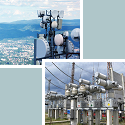 По данным Russian Automotive Market Research, в январе-июле 2020 г. заключено 10 тыс. договоров финансового лизинга на оборудование.В рассматриваемом периоде в финансовый лизинг приобретено 74,9 тыс. ед. оборудования. Наибольшим спросом в финансовом лизинге пользуется телекоммуникационное оборудование, оргтехника, компьютеры. В январе-июле текущего года в лизинг оформлено 13,1 тыс. ед. данного оборудования.Также большим спросом в январе-июле 2020 г. пользовалось энергетическое оборудование (11,9 тыс. ед.) и насосное оборудование (8,7 тыс. ед.).ТОР-10 видов оборудования, переданного в лизинг 
в январе-июле 2020 г., тыс. ед.Источник: Федресурс, Russian Automotive Market ResearchВ первую тройку лизингополучателей оборудования в январе-июле 2020 г. вошли лизингополучатели с основными видами деятельности «добыча полезных ископаемых», «торговля», «производство». На них пришлось 46,3%, 16,3% и 11,6% оборудования, соответственно.Оборудование, переданное в лизинг в январе-июле 2020 г., 
по виду деятельности лизингополучателяИсточник: Федресурс, Russian Automotive Market Researchwww.napinfo.runapi@abiz.ru +7 831 439 21 82
+7 831 434 53 94
+7 831 464 02 98